ПРАВИТЕЛЬСТВО РЕСПУБЛИКИ ТЫВА
ПОСТАНОВЛЕНИЕТЫВА РЕСПУБЛИКАНЫӉ ЧАЗАА
ДОКТААЛот 26 января 2023 г. № 35г. КызылО внесении изменений в некоторые постановления Правительства Республики ТываВ соответствии с Федеральным законом от 25 декабря 2018 г. № 475-ФЗ                    «О любительском рыболовстве и о внесении изменений в отдельные законодательные акты Российской Федерации», статьей 15 Конституционного закона Республики Тыва от 31 декабря 2003 г. № 95 ВХ-I «О Правительстве Республики Тыва» Правительство Республики Тыва ПОСТАНОВЛЯЕТ:1. Внести в постановление Правительства Республики Тыва от 28 февраля     2007 г. № 294 «О памятниках природы республиканского значения на территории Республики Тыва» следующие изменения:1) в пункте 5 слова «Министерству природных ресурсов и экологии Республики Тыва» заменить словами «Государственному бюджетному учреждению «Дирекция по особо охраняемым природным территориям Республики Тыва»;2) в пункте 8 слова «Монгуша Б.Н.» заменить словами «Ондара У.А.»; 3)  в Положении о памятнике природы республиканского значения «Озеро Азас»: в пункте 1.3 слова «Минэкономразвития России от 1 сентября 2014 г. № 540» заменить словами «Федеральной службы государственной регистрации, кадастра и картографии от 10 ноября 2020 г. № П/0412»;в абзаце первом главы 4 слово «казенным» заменить словом «бюджетным», слова «Министерства природных ресурсов и экологии Республики Тыва» исключить;в пункте 5.1:в абзаце первом слова «и спортивное» исключить;в абзаце тридцать пятом слово «ГКУ» заменить словом «ГБУ»; в пункте 5.2:в абзаце седьмом слова «и спортивное» исключить;абзац двенадцатый после слова «государственным» дополнить словом «бюджетным»;в пункте 7.2 слова «органом исполнительной власти Республики Тыва в сфере управления особо охраняемыми природными территориями» заменить словами «государственным бюджетным учреждением «Дирекция по особо охраняемым природным территориям Республики Тыва»;в пункте 7.3 слова «специально уполномоченным органом исполнительной власти Республики Тыва в сфере охраны окружающей среды» заменить словами «Государственным комитетом по охране объектов животного мира Республики Тыва»;4) в Положении о памятнике природы республиканского значения «Озеро Тере-Холь»: в пункте 1.3 слова «Минэкономразвития России от 1 сентября 2014 г. № 540» заменить словами «Федеральной службы государственной регистрации, кадастра и картографии от 10 ноября 2020 г. № П/0412»;в абзаце первом главы 4 слово «казенным» заменить словом «бюджетным», слова «Министерства природных ресурсов и экологии Республики Тыва» исключить; в пункте 5.1:в абзаце первом слова «и спортивное» исключить;в абзаце тридцать пятом слово «ГКУ» заменить словом «ГБУ»; абзац девятый пункта 5.2 после слова «государственным» дополнить словом «бюджетным»;в пункте 7.2 слова «органом исполнительной власти Республики Тыва в сфере управления особо охраняемыми природными территориями» заменить словами «государственным бюджетным учреждением «Дирекция по особо охраняемым природным территориям Республики Тыва»;в пункте 7.3 слова «специально уполномоченным органом исполнительной власти Республики Тыва в сфере охраны окружающей среды» заменить словами «Государственным комитетом по охране объектов животного мира Республики Тыва»;5) в Положении о памятнике природы республиканского значения «Озеро Торе-Холь»: в пункте 1.3 слова «Минэкономразвития России от 1 сентября 2014 г. № 540» заменить словами «Федеральной службы государственной регистрации, кадастра и картографии от 10 ноября 2020 г. № П/0412»;в абзаце первом главы 4 слово «казенным» заменить словом «бюджетным», слова «Министерства природных ресурсов и экологии Республики Тыва» исключить; в пункте 5.1:в абзаце первом слова «и спортивное» исключить;в абзаце тридцать пятом слово «ГКУ» заменить словом «ГБУ»; в абзаце девятом пункта 5.2 слово «казенным» заменить словом «бюджетным»;в пункте 7.2 слова «органом исполнительной власти Республики Тыва в сфере управления особо охраняемыми природными территориями» заменить словами «государственным бюджетным учреждением «Дирекция по особо охраняемым природным территориям Республики Тыва»;в пункте 7.3 слова «специально уполномоченным органом исполнительной власти Республики Тыва в сфере охраны окружающей среды» заменить словами «Государственным комитетом по охране объектов животного мира Республики Тыва»;6) в Положении о памятнике природы республиканского значения «Озеро Хадын»: в пункте 1.3 слова «Минэкономразвития России от 1 сентября 2014 г. № 540» заменить словами «Федеральной службы государственной регистрации, кадастра и картографии от 10 ноября 2020 г. № П/0412»;в абзаце первом главы 4 слово «казенным» заменить словом «бюджетным», слова «Министерства природных ресурсов и экологии Республики Тыва» исключить; в абзаце тридцать шестом пункта 5.1 слово «ГКУ» заменить словом «ГБУ»; абзац двадцать первый пункта 5.2 после слова «государственным» дополнить словом «бюджетным»;в пункте 7.2 слова «органом исполнительной власти Республики Тыва в сфере управления особо охраняемыми природными территориями» заменить словами «государственным бюджетным учреждением «Дирекция по особо охраняемым природным территориям Республики Тыва»;в пункте 7.3 слова «специально уполномоченным органом исполнительной власти Республики Тыва в сфере охраны окружающей среды» заменить словами «Государственным комитетом по охране объектов животного мира Республики Тыва»;7) в Положении о памятнике природы республиканского значения «Озеро Сут-Холь»: в пункте 1.3 слова «Минэкономразвития России от 1 сентября 2014 г. № 540» заменить словами «Федеральной службы государственной регистрации, кадастра и картографии от 10 ноября 2020 г. № П/0412»;в абзаце первом главы 4 слово «казенным» заменить словом «бюджетным», слова «Министерства природных ресурсов и экологии Республики Тыва» исключить;в пункте 5.1:в абзаце первом слова «и спортивное» исключить;в абзаце тридцать пятом слово «ГКУ» заменить словом «ГБУ»; абзац десятый пункта 5.2 после слова «государственным» дополнить словом «бюджетным»;в пункте 7.2 слова «органом исполнительной власти Республики Тыва в сфере управления особо охраняемыми природными территориями» заменить словами «государственным бюджетным учреждением «Дирекция по особо охраняемым природным территориям Республики Тыва»;в пункте 7.3 слова «специально уполномоченным органом исполнительной власти Республики Тыва в сфере охраны окружающей среды» заменить словами «Государственным комитетом по охране объектов животного мира Республики Тыва»;8) в Положении о памятнике природы республиканского значения «Озеро Чагытай»: в пункте 1.3 слова «Минэкономразвития России от 1 сентября 2014 г. № 540» заменить словами «Федеральной службы государственной регистрации, кадастра и картографии от 10 ноября 2020 г. № П/0412»;в абзаце первом главы 4 слова «Государственным казенным» заменить словами «государственным бюджетным», слова «Министерства природных ресурсов и экологии Республики Тыва» исключить;в пункте 5.1:в абзаце первом слова «и спортивное» исключить;в абзаце тридцать пятом слово «ГКУ» заменить словом «ГБУ»; в абзаце одиннадцатом пункта 5.2 слово «казенным» заменить словом «бюджетным»;в пункте 7.2 слова «органом исполнительной власти Республики Тыва в сфере управления особо охраняемыми природными территориями» заменить словами «государственным бюджетным учреждением «Дирекция по особо охраняемым природным территориям Республики Тыва»;в пункте 7.3 слова «специально уполномоченным органом исполнительной власти Республики Тыва в сфере охраны окружающей среды» заменить словами «Государственным комитетом по охране объектов животного мира Республики Тыва»;9) в Положении о памятнике природы республиканского значения «Уш-Белдирские источники»: в пункте 1.3 слова «Минэкономразвития России от 1 сентября 2014 г. № 540» заменить словами «Федеральной службы государственной регистрации, кадастра и картографии от 10 ноября 2020 г. № П/0412»;в абзаце первом главы 4 слово «казенным» заменить словом «бюджетным», слова «Министерства природных ресурсов и экологии Республики Тыва» исключить; в абзаце тридцать пятом пункта 5.1 слово «ГКУ» заменить словом «ГБУ»; абзац девятый пункта 5.2 после слова «государственным» дополнить словом «бюджетным»;в пункте 7.2 слова «органом исполнительной власти Республики Тыва в сфере управления особо охраняемыми природными территориями» заменить словами «государственным бюджетным учреждением «Дирекция по особо охраняемым природным территориям Республики Тыва»;в пункте 7.3 слова «специально уполномоченным органом исполнительной власти Республики Тыва в сфере охраны окружающей среды» заменить словами «Государственным комитетом по охране объектов животного мира Республики Тыва»;10) в Положении о памятнике природы республиканского значения «Озеро Чедер»: в пункте 1.3 слова «Минэкономразвития России от 1 сентября 2014 г. № 540» заменить словами «Федеральной службы государственной регистрации, кадастра и картографии от 10 ноября 2020 г. № П/0412»;в абзаце первом главы 4 слово «казенным» заменить словом «бюджетным», слова «Министерства природных ресурсов и экологии Республики Тыва» исключить;в абзаце тридцать седьмом пункта 5.1 слово «ГКУ» заменить словом «ГБУ»; абзац десятый пункта 5.2 после слова «государственным» дополнить словом «бюджетным»;в пункте 7.2 слова «органом исполнительной власти Республики Тыва в сфере управления особо охраняемыми природными территориями» заменить словами «государственным бюджетным учреждением «Дирекция по особо охраняемым природным территориям Республики Тыва»;в пункте 7.3 слова «специально уполномоченным органом исполнительной власти Республики Тыва в сфере охраны окружающей среды» заменить словами «Государственным комитетом по охране объектов животного мира Республики Тыва»;11) в Положении о памятнике природы республиканского значения «Тарысские источники»: в пункте 1.3 слова «Минэкономразвития России от 1 сентября 2014 г. № 540» заменить словами «Федеральной службы государственной регистрации, кадастра и картографии от 10 ноября 2020 г. № П/0412»;в абзаце первом главы 4 слово «казенным» заменить словом «бюджетным», слова «Министерства природных ресурсов и экологии Республики Тыва» исключить;в абзаце тридцать пятом пункта 5.1 слово «ГКУ» заменить словом «ГБУ»; абзац десятый пункта 5.2 после слова «государственным» дополнить словом «бюджетным»;в пункте 7.2 слова «органом исполнительной власти Республики Тыва в сфере управления особо охраняемыми природными территориями» заменить словами «государственным бюджетным учреждением «Дирекция по особо охраняемым природным территориям Республики Тыва»;в пункте 7.3 слова «специально уполномоченным органом исполнительной власти Республики Тыва в сфере охраны окружающей среды» заменить словами «Государственным комитетом по охране объектов животного мира Республики Тыва»;12) в Положении о памятнике природы республиканского значения «Озеро Белое»: в пункте 1.3 слова «Минэкономразвития России от 1 сентября 2014 г. № 540» заменить словами «Федеральной службы государственной регистрации, кадастра и картографии от 10 ноября 2020 г. № П/0412»;в абзаце первом главы 4 слова «Государственным казенным» заменить словами «государственным бюджетным», слова «Министерства природных ресурсов и экологии Республики Тыва» исключить;в абзаце тридцать пятом пункта 5.1 слово «ГКУ» заменить словом «ГБУ»; абзац десятый пункта 5.2 после слова «государственным» дополнить словом «бюджетным»;в пункте 7.2 слова «органом исполнительной власти Республики Тыва в сфере управления особо охраняемыми природными территориями» заменить словами «государственным бюджетным учреждением «Дирекция по особо охраняемым природным территориям Республики Тыва»;в пункте 7.3 слова «специально уполномоченным органом исполнительной власти Республики Тыва в сфере охраны окружающей среды» заменить словами «Государственным комитетом по охране объектов животного мира Республики Тыва»;13) в Положении о памятнике природы республиканского значения «Бай-Талский источник «Шивилиг»: в пункте 1.3 слова «Минэкономразвития России от 1 сентября 2014 г. № 540» заменить словами «Федеральной службы государственной регистрации, кадастра и картографии от 10 ноября 2020 г. № П/0412»;в абзаце первом главы 4 слово «казенным» заменить словом «бюджетным», слова «Министерства природных ресурсов и экологии Республики Тыва» исключить;в абзаце тридцать пятом пункта 5.1 слово «ГКУ» заменить словом «ГБУ»; абзац десятый пункта 5.2 после слова «государственным» дополнить словом «бюджетным»;в пункте 7.2 слова «органом исполнительной власти Республики Тыва в сфере управления особо охраняемыми природными территориями» заменить словами «государственным бюджетным учреждением «Дирекция по особо охраняемым природным территориям Республики Тыва»;в пункте 7.3 слова «специально уполномоченным органом исполнительной власти Республики Тыва в сфере охраны окружающей среды» заменить словами «Государственным комитетом по охране объектов животного мира Республики Тыва»;14) в Положении о памятнике природы республиканского значения «Суг-Бажынский источник»: в пункте 1.3 слова «Минэкономразвития России от 1 сентября 2014 г. № 540» заменить словами «Федеральной службы государственной регистрации, кадастра и картографии от 10 ноября 2020 г. № П/0412»;в абзаце первом главы 4 слово «казенным» заменить словом «бюджетным», слова «Министерства природных ресурсов и экологии Республики Тыва» исключить;в абзаце тридцать пятом пункта 5.1 слово «ГКУ» заменить словом «ГБУ»; в абзаце десятом пункта 5.2 слово «казенным» заменить словом «бюджетным»;в пункте 7.2 слова «органом исполнительной власти Республики Тыва в сфере управления особо охраняемыми природными территориями» заменить словами «государственным бюджетным учреждением «Дирекция по особо охраняемым природным территориям Республики Тыва»;в пункте 7.3 слова «специально уполномоченным органом исполнительной власти Республики Тыва в сфере охраны окружающей среды» заменить словами «Государственным комитетом по охране объектов животного мира Республики Тыва»;15) в Положении о памятнике природы республиканского значения «Озеро Кара-Холь»: в пункте 1.3 слова «Минэкономразвития России от 1 сентября 2014 г. № 540» заменить словами «Федеральной службы государственной регистрации, кадастра и картографии от 10 ноября 2020 г. № П/0412»;в абзаце первом главы 4 слова «Государственным казенным» заменить словами «государственным бюджетным», слова «Министерства природных ресурсов и экологии Республики Тыва» исключить;в пункте 5.1:в абзаце первом слова «и спортивное» исключить;в абзаце тридцать пятом слово «ГКУ» заменить словом «ГБУ»; в абзаце одиннадцатом пункта 5.2 слово «казенным» заменить словом «бюджетным»;в пункте 7.2 слова «органом исполнительной власти Республики Тыва в сфере управления особо охраняемыми природными территориями» заменить словами «государственным бюджетным учреждением «Дирекция по особо охраняемым природным территориям Республики Тыва»;в пункте 7.3 слова «специально уполномоченным органом исполнительной власти Республики Тыва в сфере охраны окружающей среды» заменить словами «Государственным комитетом по охране объектов животного мира Республики Тыва»;16) в Положении о памятнике природы республиканского значения «Озеро Дус-Холь»: в пункте 1.3 слова «Минэкономразвития России от 1 сентября 2014 г. № 540» заменить словами «Федеральной службы государственной регистрации, кадастра и картографии от 10 ноября 2020 г. № П/0412»;в абзаце первом главы 4 слово «казенным» заменить словом «бюджетным», слова «Министерства природных ресурсов и экологии Республики Тыва» исключить; в абзаце девятом пункта 6.1 слово «ГКУ» заменить словом «ГБУ»; в абзаце тридцать четвертом пункта 6.2 слово «ГКУ» заменить словом «ГБУ»; в пункте 8.2 слова «органом исполнительной власти Республики Тыва в сфере управления особо охраняемыми природными территориями» заменить словами «государственным бюджетным учреждением «Дирекция по особо охраняемым природным территориям Республики Тыва»;в пункте 8.3 слова «специально уполномоченным органом исполнительной власти Республики Тыва в сфере охраны окружающей среды» заменить словами «Государственным комитетом по охране объектов животного мира Республики Тыва»;17) в Положении о памятнике природы республиканского значения «Хутинский порог»: в пункте 1.3 слова «Минэкономразвития России от 1 сентября 2014 г. № 540» заменить словами «Федеральной службы государственной регистрации, кадастра и картографии от 10 ноября 2020 г. № П/0412»;в абзаце первом главы 4 слово «казенным» заменить словом «бюджетным», слова «Министерства природных ресурсов и экологии Республики Тыва» исключить;в абзаце тридцать пятом пункта 5.1 слово «ГКУ» заменить словом «ГБУ»; в абзаце десятом пункта 5.2 слово «казенным» заменить словом «бюджетным»;в пункте 7.2 слова «органом исполнительной власти Республики Тыва в сфере управления особо охраняемыми природными территориями» заменить словами «государственным бюджетным учреждением «Дирекция по особо охраняемым природным территориям Республики Тыва»;в пункте 7.3 слова «специально уполномоченным органом исполнительной власти Республики Тыва в сфере охраны окружающей среды» заменить словами «Государственным комитетом по охране объектов животного мира Республики Тыва».2. Внести в постановление Правительства Республики Тыва от 31 мая 2008 г. № 336 «Об утверждении положений о государственных природных заказниках республиканского значения Республики Тыва» следующие изменения:1) в абзаце пятнадцатом раздела IV Положения о государственном природном заказнике республиканского значения Республики Тыва «Сут-Хольский» слова «и спортивное» исключить; 2) в абзаце пятнадцатом раздела IV Положения о государственном природном заказнике республиканского значения Республики Тыва «Хутинский» слова «и спортивное» исключить; 3) в разделе IV Положения о государственном природном заказнике республиканского значения Республики Тыва «Чагытайский»:в абзаце пятнадцатом слова «и спортивное» исключить;в абзаце шестнадцатом слова «и спортивное» исключить.3.	Внести в пункт 9.21 Положения о Государственном комитете по охране объектов животного мира Республики Тыва, утвержденного постановлением Правительства Республики Тыва от 18 октября 2021 г. № 556, изменение, исключив слова «и спортивного».4. Настоящее постановление разместить на «Официальном интернет-портале правовой информации» (www.pravo.gov.ru) и официальном сайте Республики Тыва в информационно-телекоммуникационной сети «Интернет».Глава Республики Тыва                                                                                      В. Ховалыг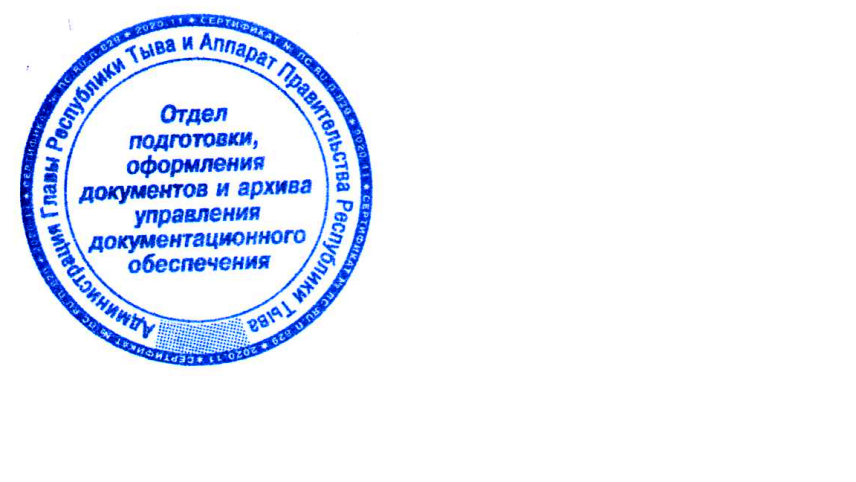 